ATTIVITÀ SVOLTE A.S. 2021/22Pisa, lì 09/06/2022	                    La docenteProf.ssa Martina Michelizza________________________________Le studentesse e gli studenti__________________________________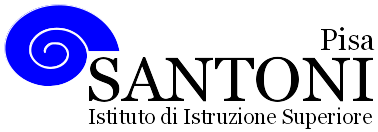 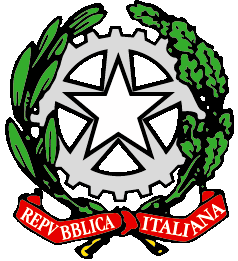 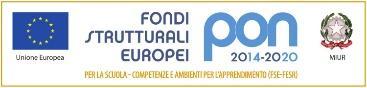 agraria agroalimentare agroindustria | chimica, materiali e biotecnologie | costruzioni, ambiente e territorio | sistema moda | servizi socio-sanitari | servizi per la sanità e l'assistenza sociale | corso operatore del benessere | agenzia formativa Regione Toscana  IS0059 – ISO9001agraria agroalimentare agroindustria | chimica, materiali e biotecnologie | costruzioni, ambiente e territorio | sistema moda | servizi socio-sanitari | servizi per la sanità e l'assistenza sociale | corso operatore del benessere | agenzia formativa Regione Toscana  IS0059 – ISO9001agraria agroalimentare agroindustria | chimica, materiali e biotecnologie | costruzioni, ambiente e territorio | sistema moda | servizi socio-sanitari | servizi per la sanità e l'assistenza sociale | corso operatore del benessere | agenzia formativa Regione Toscana  IS0059 – ISO9001agraria agroalimentare agroindustria | chimica, materiali e biotecnologie | costruzioni, ambiente e territorio | sistema moda | servizi socio-sanitari | servizi per la sanità e l'assistenza sociale | corso operatore del benessere | agenzia formativa Regione Toscana  IS0059 – ISO9001agraria agroalimentare agroindustria | chimica, materiali e biotecnologie | costruzioni, ambiente e territorio | sistema moda | servizi socio-sanitari | servizi per la sanità e l'assistenza sociale | corso operatore del benessere | agenzia formativa Regione Toscana  IS0059 – ISO9001www.e-santoni.edu.ite-mail: piis003007@istruzione.ite-mail: piis003007@istruzione.itPEC: piis003007@pec.istruzione.itPEC: piis003007@pec.istruzione.itNome e cognome del docente:    Prof.ssa Martina MichelizzaNome e cognome del docente:    Prof.ssa Martina MichelizzaNome e cognome del docente:    Prof.ssa Martina MichelizzaDisciplina insegnata:  Storia Disciplina insegnata:  Storia Disciplina insegnata:  Storia Libro/i di testo in uso:Paolucci, S. – Signorini, G., La storia in tasca. Edizione rossa. Il Settecento e l’Ottocento, Zanichelli,  Bologna, 2016.Libro/i di testo in uso:Paolucci, S. – Signorini, G., La storia in tasca. Edizione rossa. Il Settecento e l’Ottocento, Zanichelli,  Bologna, 2016.Libro/i di testo in uso:Paolucci, S. – Signorini, G., La storia in tasca. Edizione rossa. Il Settecento e l’Ottocento, Zanichelli,  Bologna, 2016.Classe e Sezione4HIndirizzo di studioServizi per la Sanità e l'Assistenza Sociale (SSAS)N. studenti   16Obiettivi minimi individuati dal Dipartimento per la disciplina di Storia nelle classi quarte:Conoscere i principali fatti storici dall’età moderna al XIX secolo (economia, politica, società); essere in grado di individuare i principali fattori di causa/effetto tra gli eventi;stabilire le principali relazioni tra fatti storici ed eventi culturali;saper esporre quanto appreso dimostrando una crescita nella competenza linguistica; essere in grado di utilizzare un lessico specifico il più possibile adeguato.      Competenze chiave di cittadinanza europee:comunicazione nella madrelingua e di base nelle lingue straniere;competenza matematica e competenze di base in scienza e tecnologia;imparare a imparare: acquisire un metodo di studiocompetenze sociali e civiche: collaborare e parteciparespirito di iniziativa e imprenditorialità Competenze e Obiettivi relazionali e comportamentali Obiettivo: potenziare la personalità attraverso un approfondimento della conoscenza di sé e delle proprie capacità.      Competenze da acquisire:analizzare in chiave critica il proprio comportamento e gli stati d’animo che lo determinano;attuare comportamenti responsabili nei confronti di sé e della propria formazione attraverso: l’ordine nella persona e nel proprio lavoro; una equilibrata stima di sé; una applicazione motivata; il desiderio di partecipare e rendersi utile.Obiettivo: sviluppare le capacità relazionali.Competenze da acquisire:attuare confronti tra la propria realtà e quella altrui;rispettare le norme basilari di comportamento;comunicare e cooperare nel rispetto delle specificità di ciascuno;.Obiettivo: spirito di iniziativa e imprenditorialitàCompetenze da acquisire:collaborare attivamente alla costruzione della lezione partecipando in modo attivo;utilizzare le conoscenze e le tecniche acquisite per la risoluzione di problemi in contesti noti.Competenze e Obiettivi cognitiviObiettivo: acquisire un metodo di studio e di lavoro individuale:Competenze da acquisire:rispettare i tempi, le modalità di lavoro, le richieste dell’insegnante relative all’impegno personale sia a scuola sia a casa;dimostrare progressivamente una sempre più autonomia nella scelta e nell’organizzazione del proprio studio attraverso la consapevolezza dei propri processi di apprendimento;riconoscere i contenuti, la terminologia specifica, e orientarsi tra i procedimenti e gli strumenti delle varie discipline;acquisire competenze di base di analisi, sintesi e di elaborazione personale;Strategie metodologiche comuni• perseguire gli obiettivi condivisi nel consiglio di classe;• coerenza nello sviluppo della programmazione in classe con le finalità e gli obiettivi generali del PTOF e con quelli specifici disciplinari;• promozione della cultura della collaborazione e della condivisione;• organizzazione di lezioni che utilizzino al meglio la molteplicità dei linguaggi comunicativi;• utilizzo della la classe, laddove necessario, come risorsa in apprendimenti e attività laboratoriali in piccoli gruppi, attività di coppia, attività di tutoring e aiuto tra pari, attività di cooperative learning;•  stimolazione dell’interesse degli studenti tramite la discussione e il confronto;• Applicazione, all’occorrenza, di spiegazioni individualizzate;• promozione dell’interdisciplinarietà attraverso la collaborazione delle singole discipline e in osservanza a quanto disposto dai progetti approvati dal collegio.Traguardi di competenzaConoscere i principali fatti storici dall’età moderna al XIX secolo (economia, politica, società); essere in grado di individuare i principali fattori di causa/effetto tra gli eventi;stabilire le principali relazioni tra fatti storici ed eventi culturali;saper esporre quanto appreso dimostrando una crescita nella competenza linguistica;essere in grado di utilizzare un lessico specifico il più possibile adeguato.Obiettivi minimi individuati dal Dipartimento per la disciplina di Storia nelle classi quarte:Conoscere i principali fatti storici dall’età moderna al XIX secolo (economia, politica, società); essere in grado di individuare i principali fattori di causa/effetto tra gli eventi;stabilire le principali relazioni tra fatti storici ed eventi culturali;saper esporre quanto appreso dimostrando una crescita nella competenza linguistica; essere in grado di utilizzare un lessico specifico il più possibile adeguato.      Competenze chiave di cittadinanza europee:comunicazione nella madrelingua e di base nelle lingue straniere;competenza matematica e competenze di base in scienza e tecnologia;imparare a imparare: acquisire un metodo di studiocompetenze sociali e civiche: collaborare e parteciparespirito di iniziativa e imprenditorialità Competenze e Obiettivi relazionali e comportamentali Obiettivo: potenziare la personalità attraverso un approfondimento della conoscenza di sé e delle proprie capacità.      Competenze da acquisire:analizzare in chiave critica il proprio comportamento e gli stati d’animo che lo determinano;attuare comportamenti responsabili nei confronti di sé e della propria formazione attraverso: l’ordine nella persona e nel proprio lavoro; una equilibrata stima di sé; una applicazione motivata; il desiderio di partecipare e rendersi utile.Obiettivo: sviluppare le capacità relazionali.Competenze da acquisire:attuare confronti tra la propria realtà e quella altrui;rispettare le norme basilari di comportamento;comunicare e cooperare nel rispetto delle specificità di ciascuno;.Obiettivo: spirito di iniziativa e imprenditorialitàCompetenze da acquisire:collaborare attivamente alla costruzione della lezione partecipando in modo attivo;utilizzare le conoscenze e le tecniche acquisite per la risoluzione di problemi in contesti noti.Competenze e Obiettivi cognitiviObiettivo: acquisire un metodo di studio e di lavoro individuale:Competenze da acquisire:rispettare i tempi, le modalità di lavoro, le richieste dell’insegnante relative all’impegno personale sia a scuola sia a casa;dimostrare progressivamente una sempre più autonomia nella scelta e nell’organizzazione del proprio studio attraverso la consapevolezza dei propri processi di apprendimento;riconoscere i contenuti, la terminologia specifica, e orientarsi tra i procedimenti e gli strumenti delle varie discipline;acquisire competenze di base di analisi, sintesi e di elaborazione personale;Strategie metodologiche comuni• perseguire gli obiettivi condivisi nel consiglio di classe;• coerenza nello sviluppo della programmazione in classe con le finalità e gli obiettivi generali del PTOF e con quelli specifici disciplinari;• promozione della cultura della collaborazione e della condivisione;• organizzazione di lezioni che utilizzino al meglio la molteplicità dei linguaggi comunicativi;• utilizzo della la classe, laddove necessario, come risorsa in apprendimenti e attività laboratoriali in piccoli gruppi, attività di coppia, attività di tutoring e aiuto tra pari, attività di cooperative learning;•  stimolazione dell’interesse degli studenti tramite la discussione e il confronto;• Applicazione, all’occorrenza, di spiegazioni individualizzate;• promozione dell’interdisciplinarietà attraverso la collaborazione delle singole discipline e in osservanza a quanto disposto dai progetti approvati dal collegio.Traguardi di competenzaConoscere i principali fatti storici dall’età moderna al XIX secolo (economia, politica, società); essere in grado di individuare i principali fattori di causa/effetto tra gli eventi;stabilire le principali relazioni tra fatti storici ed eventi culturali;saper esporre quanto appreso dimostrando una crescita nella competenza linguistica;essere in grado di utilizzare un lessico specifico il più possibile adeguato.Obiettivi minimi individuati dal Dipartimento per la disciplina di Storia nelle classi quarte:Conoscere i principali fatti storici dall’età moderna al XIX secolo (economia, politica, società); essere in grado di individuare i principali fattori di causa/effetto tra gli eventi;stabilire le principali relazioni tra fatti storici ed eventi culturali;saper esporre quanto appreso dimostrando una crescita nella competenza linguistica; essere in grado di utilizzare un lessico specifico il più possibile adeguato.      Competenze chiave di cittadinanza europee:comunicazione nella madrelingua e di base nelle lingue straniere;competenza matematica e competenze di base in scienza e tecnologia;imparare a imparare: acquisire un metodo di studiocompetenze sociali e civiche: collaborare e parteciparespirito di iniziativa e imprenditorialità Competenze e Obiettivi relazionali e comportamentali Obiettivo: potenziare la personalità attraverso un approfondimento della conoscenza di sé e delle proprie capacità.      Competenze da acquisire:analizzare in chiave critica il proprio comportamento e gli stati d’animo che lo determinano;attuare comportamenti responsabili nei confronti di sé e della propria formazione attraverso: l’ordine nella persona e nel proprio lavoro; una equilibrata stima di sé; una applicazione motivata; il desiderio di partecipare e rendersi utile.Obiettivo: sviluppare le capacità relazionali.Competenze da acquisire:attuare confronti tra la propria realtà e quella altrui;rispettare le norme basilari di comportamento;comunicare e cooperare nel rispetto delle specificità di ciascuno;.Obiettivo: spirito di iniziativa e imprenditorialitàCompetenze da acquisire:collaborare attivamente alla costruzione della lezione partecipando in modo attivo;utilizzare le conoscenze e le tecniche acquisite per la risoluzione di problemi in contesti noti.Competenze e Obiettivi cognitiviObiettivo: acquisire un metodo di studio e di lavoro individuale:Competenze da acquisire:rispettare i tempi, le modalità di lavoro, le richieste dell’insegnante relative all’impegno personale sia a scuola sia a casa;dimostrare progressivamente una sempre più autonomia nella scelta e nell’organizzazione del proprio studio attraverso la consapevolezza dei propri processi di apprendimento;riconoscere i contenuti, la terminologia specifica, e orientarsi tra i procedimenti e gli strumenti delle varie discipline;acquisire competenze di base di analisi, sintesi e di elaborazione personale;Strategie metodologiche comuni• perseguire gli obiettivi condivisi nel consiglio di classe;• coerenza nello sviluppo della programmazione in classe con le finalità e gli obiettivi generali del PTOF e con quelli specifici disciplinari;• promozione della cultura della collaborazione e della condivisione;• organizzazione di lezioni che utilizzino al meglio la molteplicità dei linguaggi comunicativi;• utilizzo della la classe, laddove necessario, come risorsa in apprendimenti e attività laboratoriali in piccoli gruppi, attività di coppia, attività di tutoring e aiuto tra pari, attività di cooperative learning;•  stimolazione dell’interesse degli studenti tramite la discussione e il confronto;• Applicazione, all’occorrenza, di spiegazioni individualizzate;• promozione dell’interdisciplinarietà attraverso la collaborazione delle singole discipline e in osservanza a quanto disposto dai progetti approvati dal collegio.Traguardi di competenzaConoscere i principali fatti storici dall’età moderna al XIX secolo (economia, politica, società); essere in grado di individuare i principali fattori di causa/effetto tra gli eventi;stabilire le principali relazioni tra fatti storici ed eventi culturali;saper esporre quanto appreso dimostrando una crescita nella competenza linguistica;essere in grado di utilizzare un lessico specifico il più possibile adeguato.Programma svolto.Storia.Modulo 1 – Il SeicentoLa rivoluzione scientifica e il metodo sperimentale introdotto da Galileo Galilei e Newton.Conflitto tra cattolicesimo e protestantesimo e lotta per l’egemonia europea: la Guerra dei Trent’Anni. La Francia del cardinale Richelieu e di Luigi XIVLa situazione italiana nel Seicento: lettura di un brano estratto dal capitolo XII de I promessi sposi, dal quale bene si evince il malcontento popolare nell’Italia settentrionale sotto il dominio spagnolo a causa della carestia e dell’aumento repentino di prezzi. Modulo 2 – Il Settecento. 2.a L’illuminismo, il Secolo dei lumi. Il pensiero illuminista in ambito religioso, economico e politico. I protagonisti: Voltaire, Montesquieu, Rousseau, Cesare Beccaria.Gli strumenti di diffusione del pensiero illuminista: riviste, periodici, l’Encyclopedie di Diderot e D’Alambert.2.b La rivoluzione industriale in Inghilterra nel XVIII secolo. Cause. Lettura di alcune testimonianze dell’epoca sulle difficili e precarie condizioni di vita degli operai. Il lavoro minorile. 2.c Le guerre di successione in Europa e la guerra dei Sette anni.Russia e Prussia tra le maggiori potenze europee.I possedimenti coloniali inglesi in Australia, India e America. Le colonie penali e le piantagioni.2.d La rivoluzione americana e la Dichiarazione di indipendenza.2.e La rivoluzione francese.Presupposti sociali ed economici per lo scoppio della rivoluzione. I tre ordini sociali francesi: Nobiltà, Clero, Terzo Stato.Le fasi cruciali e la presa della BastigliaAnalisi del testo della MarsiglieseIl ruolo delle donne nella rivoluzione francese. Olympe De Gouges  e il tentativo di affermare i diritti delle cittadine e delle donne. Lettura e analisi della Dichiarazione dei diritti della donna e della cittadina.Gli anni del Terrore Collegamenti tra la Dichiarazione dei diritti dell’uomo e del cittadino della Rivoluzione francese con la Dichiarazione d’Indipendenza americana e con la Costituzione italiana.Modulo 3 - A cavallo tra Settecento e Ottocento: l’età napoleonica. Napoleone imperatore alla conquista dell’Europa. La campagna d’ItaliaLa campagna d’EgittoLe repubbliche sorelle in Italia e i patrioti giacobini italianiCrollo dell’impero napoleonicoProgramma svolto.Storia.Modulo 1 – Il SeicentoLa rivoluzione scientifica e il metodo sperimentale introdotto da Galileo Galilei e Newton.Conflitto tra cattolicesimo e protestantesimo e lotta per l’egemonia europea: la Guerra dei Trent’Anni. La Francia del cardinale Richelieu e di Luigi XIVLa situazione italiana nel Seicento: lettura di un brano estratto dal capitolo XII de I promessi sposi, dal quale bene si evince il malcontento popolare nell’Italia settentrionale sotto il dominio spagnolo a causa della carestia e dell’aumento repentino di prezzi. Modulo 2 – Il Settecento. 2.a L’illuminismo, il Secolo dei lumi. Il pensiero illuminista in ambito religioso, economico e politico. I protagonisti: Voltaire, Montesquieu, Rousseau, Cesare Beccaria.Gli strumenti di diffusione del pensiero illuminista: riviste, periodici, l’Encyclopedie di Diderot e D’Alambert.2.b La rivoluzione industriale in Inghilterra nel XVIII secolo. Cause. Lettura di alcune testimonianze dell’epoca sulle difficili e precarie condizioni di vita degli operai. Il lavoro minorile. 2.c Le guerre di successione in Europa e la guerra dei Sette anni.Russia e Prussia tra le maggiori potenze europee.I possedimenti coloniali inglesi in Australia, India e America. Le colonie penali e le piantagioni.2.d La rivoluzione americana e la Dichiarazione di indipendenza.2.e La rivoluzione francese.Presupposti sociali ed economici per lo scoppio della rivoluzione. I tre ordini sociali francesi: Nobiltà, Clero, Terzo Stato.Le fasi cruciali e la presa della BastigliaAnalisi del testo della MarsiglieseIl ruolo delle donne nella rivoluzione francese. Olympe De Gouges  e il tentativo di affermare i diritti delle cittadine e delle donne. Lettura e analisi della Dichiarazione dei diritti della donna e della cittadina.Gli anni del Terrore Collegamenti tra la Dichiarazione dei diritti dell’uomo e del cittadino della Rivoluzione francese con la Dichiarazione d’Indipendenza americana e con la Costituzione italiana.Modulo 3 - A cavallo tra Settecento e Ottocento: l’età napoleonica. Napoleone imperatore alla conquista dell’Europa. La campagna d’ItaliaLa campagna d’EgittoLe repubbliche sorelle in Italia e i patrioti giacobini italianiCrollo dell’impero napoleonicoProgramma svolto.Storia.Modulo 1 – Il SeicentoLa rivoluzione scientifica e il metodo sperimentale introdotto da Galileo Galilei e Newton.Conflitto tra cattolicesimo e protestantesimo e lotta per l’egemonia europea: la Guerra dei Trent’Anni. La Francia del cardinale Richelieu e di Luigi XIVLa situazione italiana nel Seicento: lettura di un brano estratto dal capitolo XII de I promessi sposi, dal quale bene si evince il malcontento popolare nell’Italia settentrionale sotto il dominio spagnolo a causa della carestia e dell’aumento repentino di prezzi. Modulo 2 – Il Settecento. 2.a L’illuminismo, il Secolo dei lumi. Il pensiero illuminista in ambito religioso, economico e politico. I protagonisti: Voltaire, Montesquieu, Rousseau, Cesare Beccaria.Gli strumenti di diffusione del pensiero illuminista: riviste, periodici, l’Encyclopedie di Diderot e D’Alambert.2.b La rivoluzione industriale in Inghilterra nel XVIII secolo. Cause. Lettura di alcune testimonianze dell’epoca sulle difficili e precarie condizioni di vita degli operai. Il lavoro minorile. 2.c Le guerre di successione in Europa e la guerra dei Sette anni.Russia e Prussia tra le maggiori potenze europee.I possedimenti coloniali inglesi in Australia, India e America. Le colonie penali e le piantagioni.2.d La rivoluzione americana e la Dichiarazione di indipendenza.2.e La rivoluzione francese.Presupposti sociali ed economici per lo scoppio della rivoluzione. I tre ordini sociali francesi: Nobiltà, Clero, Terzo Stato.Le fasi cruciali e la presa della BastigliaAnalisi del testo della MarsiglieseIl ruolo delle donne nella rivoluzione francese. Olympe De Gouges  e il tentativo di affermare i diritti delle cittadine e delle donne. Lettura e analisi della Dichiarazione dei diritti della donna e della cittadina.Gli anni del Terrore Collegamenti tra la Dichiarazione dei diritti dell’uomo e del cittadino della Rivoluzione francese con la Dichiarazione d’Indipendenza americana e con la Costituzione italiana.Modulo 3 - A cavallo tra Settecento e Ottocento: l’età napoleonica. Napoleone imperatore alla conquista dell’Europa. La campagna d’ItaliaLa campagna d’EgittoLe repubbliche sorelle in Italia e i patrioti giacobini italianiCrollo dell’impero napoleonicoTipologie di verifica, elaborati ed esercitazioni Non differiscono da quelle inserite nel PTOF.Tipologie di verifica, elaborati ed esercitazioni Non differiscono da quelle inserite nel PTOF.Tipologie di verifica, elaborati ed esercitazioni Non differiscono da quelle inserite nel PTOF.Criteri per le valutazioni        Non differiscono da quelle inserite nel PTOF.Criteri per le valutazioni        Non differiscono da quelle inserite nel PTOF.Criteri per le valutazioni        Non differiscono da quelle inserite nel PTOF.Metodi e strategie didattiche Uso di mappe concettuali, schemi, immagini, video.Lezioni partecipate, cooperative learning, tutoraggio tra pari, problem solving, attività laboratoriali in piccoli gruppi o in coppia.Metodi e strategie didattiche Uso di mappe concettuali, schemi, immagini, video.Lezioni partecipate, cooperative learning, tutoraggio tra pari, problem solving, attività laboratoriali in piccoli gruppi o in coppia.Metodi e strategie didattiche Uso di mappe concettuali, schemi, immagini, video.Lezioni partecipate, cooperative learning, tutoraggio tra pari, problem solving, attività laboratoriali in piccoli gruppi o in coppia.